	Дан старт всенародному обсуждению проекта Конституции	29 декабря 2021 г. в рамках Республиканского проекта «В режиме правды» состоялась встреча с общественным деятелем Алексеем Талаем, в которой приняли участие представители местных органов власти, общественных организаций и Вороновского районного совета ветеранов.	В ходе беседы председателем Вороновского районного совета ветеранов Сазон Л.К. были высказаны слова одобрения и поддержки внесенных дополнений в Конституцию Республики Беларусь об обеспечении государством сохранения исторической правды и памяти о героическом подвиге белорусского народа в годы Великой Отечественной войны.Ветеранами поддержано включение в Конституцию статьи 321 об способствовании государством духовному, нравственному, интеллектуальному и физическому развитию молодежи, создании необходимых  условий для ее свободного и эффективного участия в общественной жизни, реализации потенциала молодежи в интересах всего общества.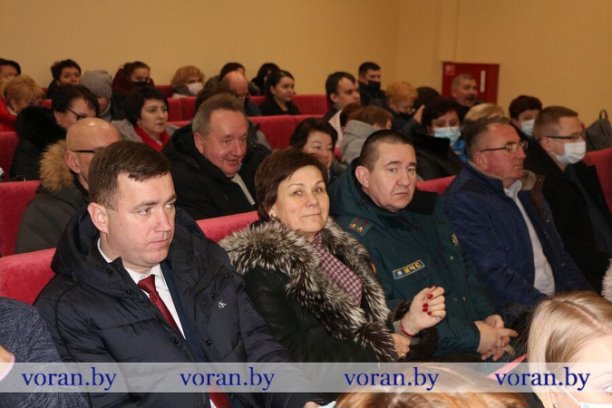 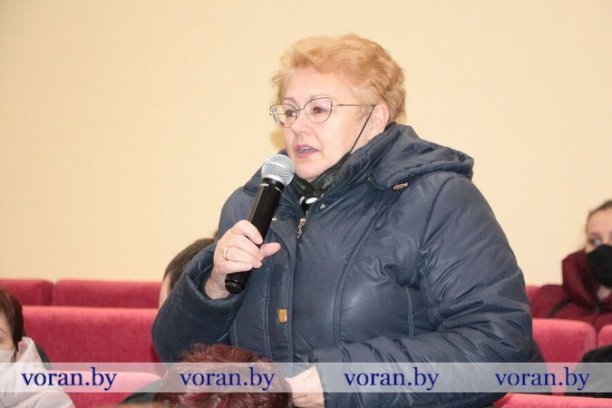 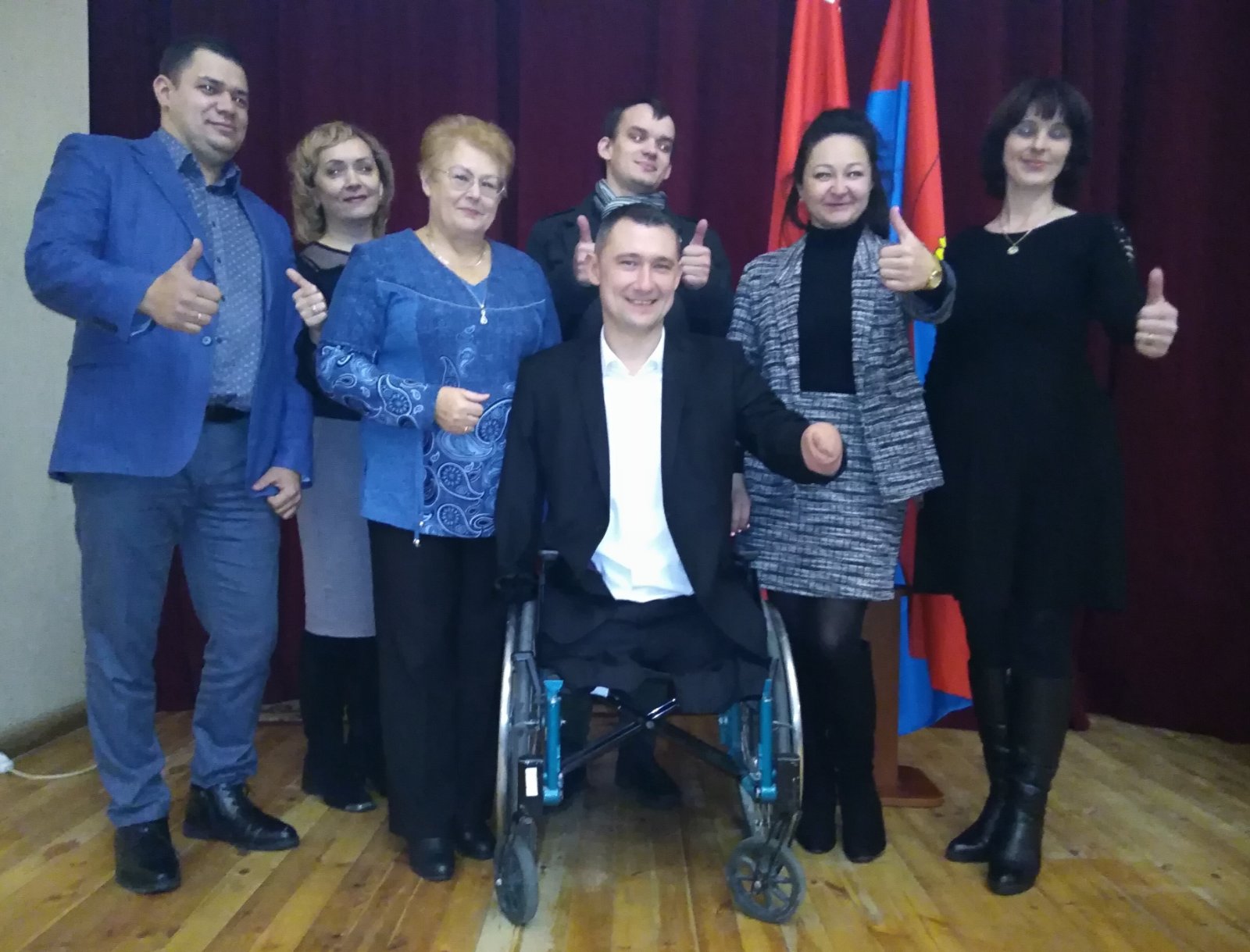 